ESTADO DO RIO GRANDE DO NORTECÂMARA MUNICIPAL DE SÃO JOÃO DO SABUGIExmº. Sr. Presidente da Câmara MunicipalINDICAÇÃO Nº. 028/2018.		      O Vereador que abaixo subscreve em conformidade com o texto regimental desta Casa, requer a V. Ex., após ouvido o plenário e este se der por aceito, INDICA, ao Poder Público Municipal, que seja feita a limpeza do mato nas laterais da RN 118, no trecho entre a Caixa D’água e o bairro Ipueirinha.JUSTIFICATIVA EM PLENÁRIO		        Sala das Sessões, em 27 de março de 2018.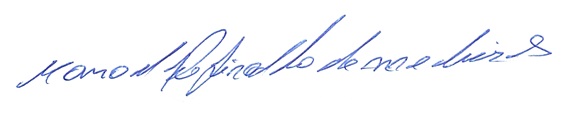 MANOEL REGINALDO DE MEDEIROSVEREADOR-AUTOR